PLAN DE CLASE EDUCACION FISICA: sala de 4 añosFecha: 18/03/2020TEMA: AMBIENTACIONOBJETIVO: Promover la continuidad del aprendizaje en sus hogares, mediante la manipulación de materiales que tenemos en casa, utilizando los espacios y la coordinación motriz mano-pie.Materiales necesarios: hojas de papel o una caja grande de cartón y fibras o tempera para marcar.Actividad: en familia debemos ayudarle a armar el camino de manos y pies como esta en la imagen: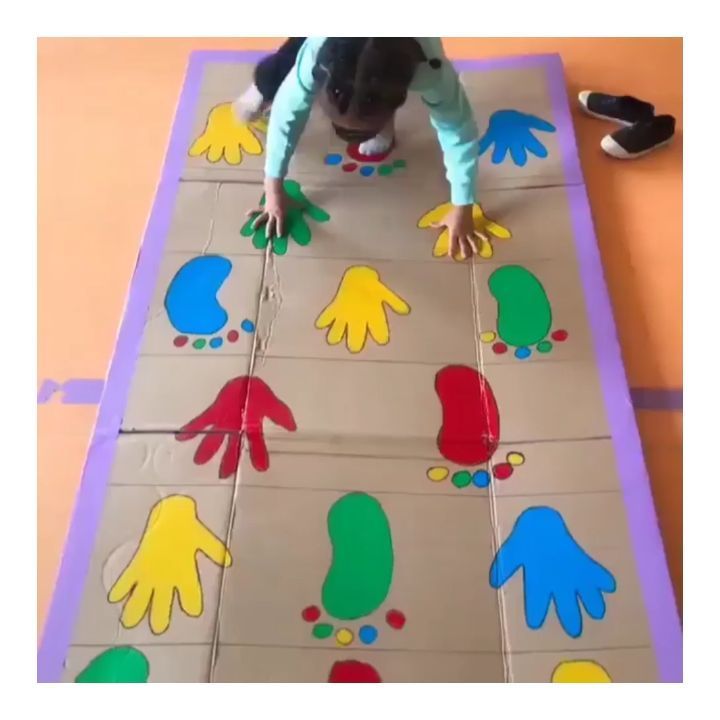 Luego a jugar con este camino, tratando de pasar la mayor cantidad de veces!!! A coordinar!!!Podrán llevarlo a la escuela cuando retornemos a clases!!Familia: para recopilar evidencias se solicita que filmen un video del trabajo final con ellos realizando la coordinación, tal video debe durar entre 20 y 30 segundos nada más.Nos vemos pronto!!! Seño Naty Nicolodi